Župa Presvetog Srca Isusova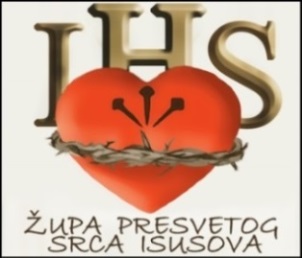 Palmotićeva 31, ZagrebŽUPNI LISTIĆ broj 33428. studenoga 2021.	       1. NEDJELJA  DOŠAŠĆAEvanđelje: Lk 21, 25-28.34-36 U ono vrijeme: Reče Isus svojim učenicima: „Bit će znaci na suncu, mjesecu i zvijezdama, a na zemlji bezizlazna tjeskoba narodâ zbog huke mora i valovlja. Izdisat će ljudi od straha i iščekivanja onoga što prijeti svijetu. Doista, sile će se nebeske poljuljati. Tada će ugledati Sina Čovječjega gdje dolazi u oblaku s velikom moći i slavom. Kad se sve to stane zbivati, uspravite se i podignite glave jer se približuje vaše otkupljenje. Pazite na se da vam srca ne otežaju u proždrljivosti, pijanstvu i u životnim brigama te vas iznenada ne zatekne onaj dan jer će kao zamka nadoći na sve žitelje po svoj zemlji. Stoga budni budite i u svako doba molite da uzmognete umaći svemu tomu što se ima zbiti i stati pred Sina Čovječjega.“Komentar Jedan od stupova našeg vjerovanje je hrabrost da se oslonimo na Božja obećanja, jer obećanje sadržava i činjenicu da se ono još nije ostvarilo. Stoga je potrebna hrabrost da se usudimo svoj život povjeriti Bogu. Tajna kršćanskog života je ova vječna napetost između obećanja i ispunjenja, vječito iščekivanje Boga između Došašća i Božića. Došašće je poticanje i izazov: Bog svakodnevno stiže, nekada tiho, nekada na iznenađujući način, ali nikada ne kasni. Od nas očekuje samo da Ga čekamo otvorena srca i da ga prihvatimo. Došašće dakle nije pasivno, već aktivno iščekivanje Boga. Evanđelje govori o drugom dolasku Sina Čovječjega. Isus nas je upozoravao da širom otvorenih očiju idemo naprijed kako bismo bili sposobni prepoznati sitne znakove Božje prisutnosti, čak i u prirodnim pojavama. Kako po pupoljcima zaključujemo da se bliži proljeće, tako i po znacima milosti trebamo zaključivati na Božju prisutnost. M. Szentmartoni: Očarani Božjom RiječjuSvete mise će do daljnjega nedjeljom biti u Bazilici. Radnim danom su svete mise i dalje u dvorani-crkvi uključujući zornice koje počinju u ponedjeljak 29. studenoga u 6 sati. Zornice i ove godine prenosi Sportska televizija. Sljedeće nedjelje 2. adventske pod župnom sv. misom u 9.30 predstavit ćemo župljanima ovogodišnje kandidate za krizmu. Mandat našega župnog vijeća je istekao pa ćemo sljedeće nedjelje 2. adventske početi izbor novog župnog vijeća. Bit će glasački listići s imenima kandidata kao i glasačka kutiju u koju će župljani ubacivati svoje glasačke listiće. Na listiću će biti mogućnost dopisati do 3 vlastita kandidata pored onih koji će već biti na listiću. Izbori će trajati cijeli tjedan i završiti na 3. adventsku nedjelju nakon večernje sv. mise u 19 sati. Željeli smo obaviti blagoslov obitelji uobičajenim redom. Nažalost okolnosti ne dopuštaju. Nakon savjetovanja s članovima župnog vijeća odlučili smo se za prošlogodišnji model: počevši od subote 4. prosinca prema priloženom rasporedu pozivamo predstavnike obitelji iz navedenih ulica da dođu na neku od sv. misa toga dana, donesu od kuće bočicu s vodom što ćemo ju blagosloviti na završetku svake svete mise i kojom će sami poškropiti svoje domove. Pod večernjom sv. misom župnik će služiti dodatnu intenciju u kojoj će prikazati potrebe i nakane svih obitelji koje žive u tim ulicama. Tko ne može doći u dan kad je na rasporedu njegova ulica, može doći u bilo koji dan od 4. do 15. prosinca. Raspored za sv. misu i blagoslov vodeSubota, 4. prosinca: PalmotićevaNedjelja, 5. prosinca: Šenoina, BranimirovaPonedjeljak, 6. prosinca: DraškovićevaUtorak, 7. prosinca: Petrinjska, Kneza BorneSrijeda, 8. prosinca: Hatzova,Trg kralja TomislavaČetvrtak, 9. prosinca: Gajeva, Hebrangova, Baruna Trenka, BerislavićevaPetak, 10. prosinca: Erdödyjeva, Kneza MislavaSubota, 11. prosinca: Trpimirova, Domagojeva, Križanićeva, ŠvearovaNedjelja, 12. prosinca: Đorđićeva, Mrazovićeva, Boškovićeva, Kralja Držislava, Trg žrtava fašizmaPonedjeljak, 13. prosinca: Amruševa, Jurišićeva, Račkoga, Kneza Mutimira, DukljaninovaUtorak, 14. prosinca: Zrinjevac, Katančićeva, Matice Hrvatske, Strossmayerov trg, Kneza VišeslavaSrijeda, 15. prosinca: sve ostale manje ulice i trgovi koje blagoslivljamoPo Vašem pozivu rado ćemo se odazvati, doći i osobno blagosloviti Vašu obitelj u terminu po dogovoru uz poštivanje svih epidemioloških mjera. To može biti sada u adventu, tijekom božićnih blagdana, pa i kasnije kad mjere popuste (lani smo blagoslivljali i nakon Uskrsa). Pozvati nas možete na e-mail adresu (najbolje): zupalma@email.t-com.hr  ili na telefon 4803 000 (porta)  ili 4803 050 (župni ured),  091 553 5019 (župnik) a možete i svoje podatke, adresu i broj telefona ostaviti na porti ili u sakristiji.Naša župa organizira novogodišnje hodočašće povjerenja braće iz Taizéa u Torino za mlade od 17 do 35 godina. Polazak iz Zagreba je 27.12.2021. u večernjim satima, a povratak je 2.1.2022. u jutarnjim satima. Detaljniji program i prijave nalaze se na poveznici bit.ly/torino-prijava. Za sudjelovanje na susretu i prelazak preko granice potrebna je COVID potvrda. Više informacija i pitanja na email mislavmagerl@gmail.com te mobitel 091/5583-089 (Mislav, isključivo kontaktirati na WhatsApp) i 091/201-1188 (Milivoj).Podsjećamo da se tijekom cijelog mjeseca studenoga može dobiti potpuni oprost za pokojnike uz posjet groblju, ispovijed i pričest te molitvu na nakanu sv. Oca (Očenaš, zdravo Marijo i vjerovanje). Želja nam je mladićima koji razmišljaju o redovničkom zvanju ponuditi iskustvo koje vodi prema većoj jasnoći je li to baš njihov put. Zato Družba Isusova organizira susret kušanja pod nazivom „Možda baš isusovac“ koji će se održati od 12. do 14. studenog 2021. pod vodstvom patra Špiranca koji će voditi kroz sve što u tome pomaže: zajednička rekreacija, osobna molitva u tišini, rad, dnevno duhovno vođenje, sveta misa, klanjanje i prilika za sakrament pomirenja. Ako poznajete nekoga tko razmišlja o redovničkom pozivu, diskretno mu proslijedite informaciju. A više možete saznati na www.skac.hr i www.isusovci.hr  Koji nam god poziv Gospodin upućuje, važno je da ga slobodno i velikodušno slijedimo – pa bilo to redovništvo, obiteljski ili život posvećenog laika. A mi ćemo kao zajednica nastaviti molitvom pratiti i podržavati sve koji osluškuju gdje ih On poziva.Ponedjeljkom u 20 sati molimo krunicu za obitelji kod Kamenitih vrata.Probe pjevanja za djecu su subotom u 11 sati kao i ministrantski sastanci. Bit BožićaI ponovno je stiglo to doba godine; grad će zasvijetliti, dućani će se napuniti, a na radiju će zasvirati svima nam poznate melodije. Crkve će biti mjesto okupljanja u ranu zoru, za ručkom će gorjeti prva adventska svijeća, a zborovi, orkestri i djeca počet će uvježbavati repertoare za polnoćku. U ovo se doba uvijek pokrene i staro pitanje: što je bit Božića? Svake godine slušamo kako to ne smije biti kupovina, to ne smije biti ukrašen, točnije, prerano ukrašen grad, kolači, pjesme koje nemaju veze sa samim Božićem, djed mraz, kuhano vino, veliki popusti… Jedini bit Božića trebao bit biti sam Bog; rođenje njegova sina Isusa Krista. Ne bismo smjeli padati na marketinške trikove i kapitalistički obojenu sliku adventa koju nam prodaju ulice. No mene, kao veliku ljubiteljicu svega što dolazi u advent, ipak kopka je li sve tako crno bijelo?Ljudima treba rutina. Rituali i tradicija izgrađuju i usidruju naše identitete. Advent je poseban i drugačiji dio godine. Zašto ne bi šalica vruće čokolade, ispod tople dekice u osvjetljenoj, ukrašenoj sobi uz neki stari božićni film bio pogrešno doživljen advent. Juriti po dućanima i kupovati na popustima poklone za ljude koje želimo razveseliti ili čekati u redu za klizanje na Tomislavcu s prijateljima i kuhanim vinom u ruci dok se u pozadini širi miris fritula. Te tradicije ne moraju biti bez Boga, te tradicije ne moraju biti promašen smisao. Jer gdje je Bog? Među nama, kad smo u zajedništvu, u ljubavi, u toplini, kad se radujemo; uvijek. Vjerujem da je među nama u svim tim situacijama i raduje se s nama. Sve što je sada već sastavni dio adventa dolazi ipak iz tog središnjeg događaja rođenja Isusa. Nenametljivo, on jest taj koji inicira da se ljudi na različite načine vesele u ovom dijelu godine. Zato ne bih bila tako stroga i rekla da promašujemo bit; vjerujem da je i Isusu osmjeh na licu kad se upale lampice na Zrinjevcu.                                                                                       Domenika KosMISE I ISPOVIJEDANJE U TJEDNU OD 29. XI DO 4. XII – SVAKI DANŽelite li da i drugi župljani, znanci ili prijatelji župni listić primaju e-poštom? Predložite im da pošalju e-poštu s naslovom „Želim ŽL e-poštom“ na info@ok-merz.hr   Ako ne želite primati župni listić učinite to na istu e-adresu.OBAVIJESTINEDJELJA DOŠAŠĆA – 28. STUDENI 2021. – SVETE MISE SU U BAZILICINEDJELJA DOŠAŠĆA – 28. STUDENI 2021. – SVETE MISE SU U BAZILICINEDJELJA DOŠAŠĆA – 28. STUDENI 2021. – SVETE MISE SU U BAZILICINEDJELJA DOŠAŠĆA – 28. STUDENI 2021. – SVETE MISE SU U BAZILICINEDJELJA DOŠAŠĆA – 28. STUDENI 2021. – SVETE MISE SU U BAZILICIVRIJEMEMISNIKVRIJEME-ISPOV.ISPOVJED U SKAC KLUBUISPOVJED U KNJIŽARI7:00P. ŠESTAK6:45 – 8:30P. JUNUŠIĆP. VLAH8:00P. NAGY9:30P. MATIĆ9:15 – 11:00P. ŠTANFELP. BARUN11:00P. KOČIŠ12:15P. NODILO11:00 – 12:45P. ROŽMARIĆP. ŠPIRANEC17:00P. JUNUŠIĆ16:30 – 18:00P. NAGYP. RUBINIĆ19:00P. JOZIĆ18:00 – 20:00P. BALATINACP. MATIĆSVETE MISESVETE MISEISPOVJEDANJE ZA ZORNICE – DVORANE 1. I 2. + SKAC KLUB ISPOVIJEDANJE ZA OSTALE SV. MISE – DVORANA 1ISPOVJEDANJE ZA ZORNICE – DVORANE 1. I 2. + SKAC KLUB ISPOVIJEDANJE ZA OSTALE SV. MISE – DVORANA 1ISPOVJEDANJE ZA ZORNICE – DVORANE 1. I 2. + SKAC KLUB ISPOVIJEDANJE ZA OSTALE SV. MISE – DVORANA 1ISPOVJEDANJE ZA ZORNICE – DVORANE 1. I 2. + SKAC KLUB ISPOVIJEDANJE ZA OSTALE SV. MISE – DVORANA 1ISPOVJEDANJE ZA ZORNICE – DVORANE 1. I 2. + SKAC KLUB ISPOVIJEDANJE ZA OSTALE SV. MISE – DVORANA 1ISPOVJEDANJE ZA ZORNICE – DVORANE 1. I 2. + SKAC KLUB ISPOVIJEDANJE ZA OSTALE SV. MISE – DVORANA 1ISPOVJEDANJE ZA ZORNICE – DVORANE 1. I 2. + SKAC KLUB ISPOVIJEDANJE ZA OSTALE SV. MISE – DVORANA 1    VRIJEMEMISNIKVRIJEME-ISPOV.PONEDJELJAKUTORAKSRIJEDAČETVRTAKPETAKSUBOTA6:00P. RENIĆP. BALATINAC5:30 – 7P. ŠESTAK - D1P. ŠPIRANEC - D2P. JOZIĆ – skac kl.P. ŠESTAK - D1P.ŠPIRANEC -D2P.JOZIĆ-skac klP. ŠESTAK - D1P. VLAH - D2P.JOZIĆ-skac klP. ŠESTAK - D1P. VLAH - D2P.JOZIĆ-skac klP. ŠESTAK - D1P. VLAH - D2P.JOZIĆ-skac klP. ŠESTAK - D1P. VLAH - D2P.JOZIĆ-skac kl7:00P. MATIĆ7:00 – 8:30P. RUBINIĆP. RUBINIĆP. RUBINIĆP. RUBINIĆP. RUBINIĆP. RUBINIĆ8:00P. NODILO8.30 – 9.30P. ROŽMARIĆP. ŠTANFELP. ŠTANFELP. ROŽMARIĆP.ROŽMARIĆP.ROŽMARIĆ9:00P. NAGY12:00P. SABOLIĆP. VLAH/sub./11.30 – 13P. BALATINACP.BALATINACP.BALATINACP.BALATINACP.BALATINACP.BALATINAC18:30P. JUNUŠIĆ18:30 – 20P. ŠTANFELP. VLAHP. VLAHP. ŠTANFELP. ŠTANFELP. VLAH